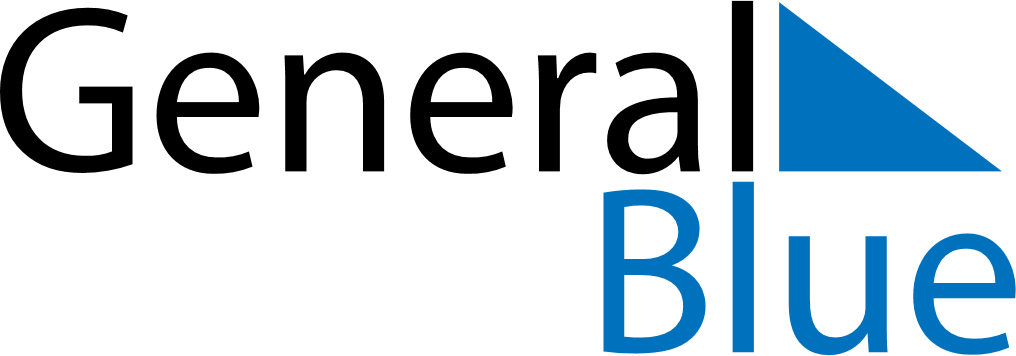 December 2167December 2167December 2167December 2167December 2167SundayMondayTuesdayWednesdayThursdayFridaySaturday12345678910111213141516171819202122232425262728293031